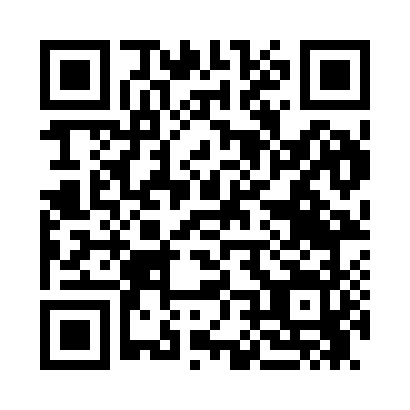 Prayer times for Oilmont, Montana, USAMon 1 Jul 2024 - Wed 31 Jul 2024High Latitude Method: Angle Based RulePrayer Calculation Method: Islamic Society of North AmericaAsar Calculation Method: ShafiPrayer times provided by https://www.salahtimes.comDateDayFajrSunriseDhuhrAsrMaghribIsha1Mon3:305:291:315:489:3411:322Tue3:315:301:325:489:3311:323Wed3:315:301:325:489:3311:324Thu3:315:311:325:489:3211:325Fri3:325:321:325:489:3211:326Sat3:325:331:325:489:3211:327Sun3:335:341:325:489:3111:328Mon3:335:341:335:489:3011:319Tue3:345:351:335:479:3011:3110Wed3:345:361:335:479:2911:3111Thu3:355:371:335:479:2811:3112Fri3:365:381:335:479:2811:3013Sat3:365:391:335:479:2711:3014Sun3:375:401:335:479:2611:3015Mon3:375:411:335:469:2511:2916Tue3:385:421:345:469:2411:2917Wed3:385:431:345:469:2311:2818Thu3:395:451:345:469:2211:2819Fri3:415:461:345:459:2111:2620Sat3:435:471:345:459:2011:2321Sun3:455:481:345:459:1911:2122Mon3:475:491:345:449:1811:1923Tue3:495:511:345:449:1711:1724Wed3:525:521:345:439:1511:1525Thu3:545:531:345:439:1411:1326Fri3:565:541:345:439:1311:1127Sat3:585:561:345:429:1211:0828Sun4:005:571:345:429:1011:0629Mon4:035:581:345:419:0911:0430Tue4:055:591:345:409:0711:0231Wed4:076:011:345:409:0610:59